VARIABLES ALÉATOIRESEn 1654, Blaise Pascal (1623 ; 1662) entretient avec Pierre de Fermat (1601 ; 1665) des correspondances sur le thème des jeux de hasard et d'espérance de gain qui les mènent à exposer une théorie nouvelle : les calculs de probabilités. 
Ils s’intéressent à la résolution de problèmes de dénombrement comme par exemple celui du Chevalier de Méré :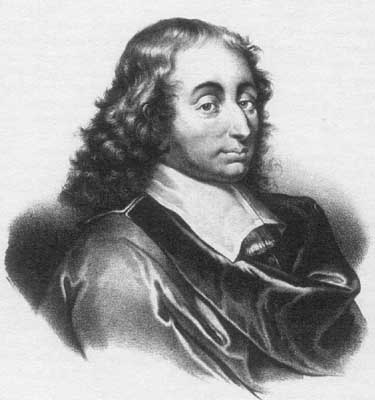 « Comment distribuer équitablement la mise à un jeu de hasard interrompu avant la fin ? »I. Variable aléatoire et loi de probabilité 	1) Variable aléatoireExemple : Soit l'expérience aléatoire : "On lance un dé à six faces et on regarde le résultat."L'ensemble de toutes les issues possibles  = {1 ; 2 ; 3 ; 4 ; 5 ; 6} s'appelle l'univers des possibles.On considère l'événement A : "On obtient un résultat pair."On a donc : A = {2 ; 4 ; 6}.On considère l'événement élémentaire E : "On obtient un 3".On a donc : E = {3}.Définitions : - Chaque résultat d'une expérience aléatoire s'appelle une issue.- L'univers des possibles est l'ensemble des issues d'une expérience aléatoire.- Un événement est un sous-ensemble de l'univers des possibles.- Un événement élémentaire est un événement contenant une seule issue.Exemple :Dans l'expérience précédente, on considère le jeu suivant :Si le résultat est pair, on gagne 2€.Si le résultat est 1, on gagne 3€.Si le résultat est 3 ou 5, on perd 4€.On a défini ainsi une variable aléatoire X sur  = {1 ; 2 ; 3 ; 4 ; 5 ; 6} qui peut prendre les valeurs 2, 3 ou –4.On a donc : X(1) = 3, X(2) = 2, X(3) = –4, X(4) = 2, X(5) = –4, X(6) = 2Définition : Une variable aléatoire X est une fonction définie sur un univers  et à valeur dans .2) Loi de probabilitéExemple :  Vidéo https://youtu.be/IBqkrg8pxQ4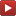  Vidéo https://youtu.be/OnD_Ym95Px4On considère la variable aléatoire X définie dans l'exemple précédent.Chaque issue du lancer de dé est équiprobable et égale à .La probabilité que la variable aléatoire prenne la valeur 2 est égale à  = . On note : P(X = 2) = .De même : P(X = 3) =  et P(X = –4) =  = .On peut résumer les résultats dans un tableau :Ce tableau résume la loi de probabilité de la variable aléatoire X.Définition : Soit une variable aléatoire X définie sur un univers  et prenant les valeurs x1, x2, ..., xn. La loi de probabilité de X associe à toute valeur xi la probabilité P(X = xi).Remarques :- P(X = xi) peut se noter pi.- p1 + p2 + … + pn = 1Exemple :Dans l'exemple traité plus haut : p1 + p2 + p3 =  +  +  = 1.Méthode : Déterminer une loi de probabilité Vidéo https://youtu.be/2Ge_4hclPnI Soit l'expérience aléatoire : "On tire une carte dans un jeu de 32 cartes."On considère le jeu suivant :Si on tire un cœur, on gagne 2 €.Si on tire un roi, on gagne 5 €.Si on tire une autre carte, on perd 1 €.On appelle X la variable aléatoire qui à une carte tirée associe un gain ou une perte.Déterminer la loi de probabilité de X.La variable aléatoire X peut prendre les valeurs 2, 5, –1 mais aussi 7.En effet, si on tire le roi de cœur, on gagne 5(roi) + 2(cœur) = 7 €.- Si la carte tirée est un cœur (autre que le roi de cœur), X = 2.P(X = 2) = .- Si la carte tirée est un roi (autre que le roi de cœur), X = 5.P(X = 5) = .- Si la carte tirée est le roi de cœur, X = 7.P(X = 7) = .- Si la carte tirée n'est ni un cœur, ni un roi, X = –1.P(X = –1) = .La loi de probabilité de X est :On constate que : p1 + p2 + p3 + p4  =  +  +  +  = 1II. Espérance, variance, écart-type Définitions : Soit une variable aléatoire X définie sur un univers  et prenant les valeurs x1, x2, ..., xn.La loi de probabilité de X associe à toute valeur xi la probabilité pi = P(X = xi).- L'espérance mathématique de la loi de probabilité de X est :  E(X) = p1 x1 + p2 x2 + … + pn xn  - La variance de la loi de probabilité de X est :  V(X) = p1(x1 – E(X))2 + p2(x2 – E(X))2 + … + pn(xn – E(X))2  - L'écart-type de la loi de probabilité de X est : Méthode : Calculer l'espérance, la variance et l'écart-type d'une loi de probabilité Vidéo https://youtu.be/AcWVxHgtWp4  Vidéo https://youtu.be/elpgMDSU5t8 Dans le jeu de la "Méthode" du paragraphe précédent, calculer l'espérance, la variance et l'écart-type de la loi de probabilité de X et interpréter les résultats pour l'espérance et l'écart-type.E(X) =         V(X) =         L'espérance est égale à    signifie qu'en jouant un grand nombre de fois à ce jeu, on peut espérer en moyenne gagner environ 0,50 €.L'écart-type est environ égal à 2,28 signifie qu'avec une espérance proche de 0,50 le risque de perdre de l'argent est important.Remarques :- L'espérance est la moyenne de la série des xi pondérés par les probabilités pi.En effet : E(X) = p1 x1 + p2 x2 + … + pn xn  =    =  En répétant un grand nombre de fois l'expérience, la loi des grands nombres nous permet d'affirmer que les fréquences se rapprochent des probabilités théoriques. La moyenne des résultats se rapprochent donc de l'espérance de la loi de probabilité.L'espérance est donc la moyenne que l'on peut espérer si l'on répète l'expérience un grand nombre de fois.- La variance (respectivement l'écart-type) est la variance (respectivement l'écart-type) de la série des xi pondérés par les probabilités pi.L'écart-type est donc une caractéristique de dispersion "espérée" pour la loi de probabilité de la variable aléatoire.Propriétés : Soit une variable aléatoire X définie sur un univers .Soit a et b deux nombres réels.On a :   	E(aX+b) = aE(X)+b		V(aX+b) = a2V(X)Démonstrations :Méthode : Simplifier les calculs d'espérance et de variance à l'aide d'une variable aléatoire de transition Vidéo https://youtu.be/ljITvCBExVY Une entreprise qui fabrique des roulements à bille fait une étude sur une gamme de billes produites. Le diamètre théorique doit être égal à 1,3 cm mais cette mesure peut être légèrement erronée.L'expérience consiste à tirer au hasard une bille d'un lot de la production et à mesurer son diamètre. On considère la variable aléatoire X qui, à une bille choisie au hasard, associe son diamètre.La loi de probabilité de X est résumée dans le tableau suivant :Calculer l'espérance et l'écart-type de la loi de probabilité de X.Pour simplifier les calculs, on définit la variable aléatoire Y = 1000X – 1300.La loi de probabilité de Y est alors :Calculons l'espérance et la variance de la loi de probabilité de Y :E(Y) = –2x0,2 + (–1)x0,1 + 1x0,4 + 2x0,1 = 0,1V(Y) = 0,2x(–2 – 0,1)2 + 0,1x(–1 – 0,1)2 + 0,2x(0 – 0,1)2 + 0,4x(1 – 0,1)2 + 0,1x(2 – 0,1)2 = 1,69On en déduit l'espérance et la variance de la loi de probabilité de X :E(Y) = E(1000X – 1300) = 1000 E(X) – 1300Donc :   =  = 1,3001V(Y) = V(1000X – 1300) = 10002 V(X)Donc :   =  Et donc :   =  = 0,0013Conclusion : E(X) = 1,3001 cm et  cm.III. Somme de variables aléatoires Exemple :On considère deux jeux dont les gains sont donnés :- pour le premier jeu, par la variable aléatoire  qui prend les valeurs 1 et 2.- pour le second jeu, par la variable aléatoire  qui prend les valeurs –2, 3 et 4.Par exemple, l’évènement  signifie qu’on a gagné 1 € au premier jeu et perdu 2 € au deuxième jeu.Considérons la variable aléatoire somme  donnant le gain total cumulé aux deux jeux.Alors la variable aléatoire  peut prendre les valeurs :-1, 0, 4, 5 et 6.En effet, on a par exemple  avec .Par ailleurs, pour calculer par exemple, la probabilité de l’évènement , on pourra calculer : On cherche toutes les sommes  égales 5.Si de plus, les évènements  et  sont indépendants, alors on a :Définition : Soit et deux variables aléatoires. La loi de probabilité de la variable aléatoire somme  est donnée par :Si, de plus, les évènements  et  sont indépendants, alors on a :Remarque : Le symbole Si par exemple,  et  sont des entiers naturels et  alors :Méthode : Déterminer la loi d’une somme de variables aléatoires Vidéo https://youtu.be/0l7tz8oGh-sOn considère le jeu suivant qui se déroule en deux parties :- La 1ère partie consiste à lancer une pièce de monnaie. Si on tombe sur « pile », on gagne 1 €, si on tombe sur « face », on gagne 2 €.- La 2e partie consiste à lancer un dé à 6 faces. Si on tombe sur un chiffre pair, on gagne 1 €, si on tombe sur le « 3 » ou le « 5 », on gagne 2 €. Si on tombe sur le « 1 », on perd 5 €.La variable aléatoire  désigne les gains à la 1ère partie, la variable aléatoire  désigne les gains à la 2e partie.On considère que les variables aléatoires  et  sont indépendantes.Établir la loi de probabilité de la variable aléatoire somme  donnant le gain total cumulé à la fin des deux parties.Dans le tableau ci-dessous, on présente toutes les sommes possibles :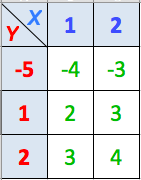 Ainsi, on a : en effet, les variables  et  sont indépendantes.On peut présenter la loi de probabilité de  dans un tableau :IV. Espérance et variance de combinaisons linéaires de variables aléatoires 	1) Linéarité de l’espérancePropriétés : 1)  avec  et 2) 	2) VariancePropriété : 1)  avec  et 2) Si  et  sont deux variables aléatoires indépendantes : Méthode : Simplifier les calculs d'espérance et de variance à l'aide d'une variable aléatoire de transition Vidéo https://youtu.be/ljITvCBExVY Une entreprise qui fabrique des roulements à bille fait une étude sur une gamme de billes produites. Le diamètre théorique doit être égal à 1,3 cm mais cette mesure peut être légèrement erronée.L'expérience consiste à tirer au hasard une bille d'un lot de la production et à mesurer son diamètre. On considère la variable aléatoire X qui, à une bille choisie au hasard, associe son diamètre.La loi de probabilité de X est résumée dans le tableau suivant :Calculer l'espérance et l'écart-type de la loi de probabilité de X.Pour simplifier les calculs, on définit la variable aléatoire Y = 1000X – 1300.La loi de probabilité de Y est alors :Calculons l'espérance et la variance de la loi de probabilité de Y :E(Y) = –2x0,2 + (–1)x0,1 + 1x0,4 + 2x0,1 = 0,1V(Y) = 0,2x(–2 – 0,1)2 + 0,1x(–1 – 0,1)2 + 0,2x(0 – 0,1)2 + 0,4x(1 – 0,1)2 + 0,1x(2 – 0,1)2 = 1,69On en déduit l'espérance et la variance de la loi de probabilité de X :E(Y) = E(1000X – 1300) = 1000 E(X) – 1300Donc :   =  = 1,3001V(Y) = V(1000X – 1300) = 10002 V(X)Donc :   =  Et donc :   =  = 0,0013Conclusion : E(X) = 1,3001 cm et  cm.V. Application à la loi binomiale1) Échantillon d’une loi de probabilitéExemple :On étudie la fiabilité d’un composant électronique. On appelle  la variable aléatoire égale à 1 si le composant électronique ne se détériore pas suite aux tests effectués et 0 dans le cas contraire.Le fabricant précise que le composant électronique ne subit pas de détériorations suite aux tests dans 99,8 % des cas.Dans ce cas, la variable aléatoire  suit la loi de Bernoulli de paramètre 0,998.On effectue les tests sur un échantillon de 100 composants électroniques prélevés au hasard dans le stock du fabricant.On peut considérer alors que la liste  forment un échantillon de taille 100 de variables aléatoires suivant la loi de Bernoulli de paramètre 0,998.Définition : Un échantillon de taille  d’une loi de probabilité est une liste de  variables aléatoires indépendantes suivant cette loi. Propriétés : Soit  un échantillon de taille  de variables aléatoires indépendantes suivant une même loi. On pose : , alors on a :1) 2) Méthode : Calculer l’espérance et la variance d’une variable aléatoire en l’exprimant comme somme de variables aléatoires indépendantes. Vidéo https://youtu.be/fRYVMQk3bQQUn industriel fabrique des plats en verre qui doivent résister à de fortes températures afin de pouvoir être utilisés dans un four de cuisson. Pour vérifier la résistance du plat, on le soumet à une température de 350°C. On a constaté qu’en moyenne, sur un grand nombre de plats testés sortant de l’usine, 1,5 % des plats ne supportent pas une telle température et cassent.On choisit au hasard 200 plats produits par l’usine et on effectue, pour chacun d’eux, le test de résistance. On admet qu'étant donné le grand nombre de plats produits par l’usine, ce choix peut être assimilé à un tirage fait de façon indépendante et avec remise.On désigne par  la variable aléatoire comptant le nombre de plats résistants au test.Calculer et . Interpréter les résultats.On appelle  la variable aléatoire égale à 1 si le plat résiste au test et égale à 0 dans le cas contraire. suit une loi de Bernoulli de paramètre . En effet, d’après l’énoncé,  et  dans le cas d’une loi de Bernoulli.Par conséquent, .On peut considérer alors que la liste  forment un échantillon de taille 200 de variables aléatoires suivant la loi de Bernoulli de paramètre .Et on a : car  sont indépendants.Soit : .En moyenne, sur un grand nombre d’échantillons de 200 plats, on peut espérer trouver 197 plats résistants avec un écart-type proche de 1,72.	2) Échantillon de la loi de BernoulliPropriété : Soit  un échantillon de taille  de la loi de Bernoulli de paramètre .La variable aléatoire  suit la loi binomiale de paramètres  et .Exemple :En reprenant l’exemple donné au début du paragraphe III.1., la variable aléatoire  suit la loi binomiale de paramètres  et .	3) Espérance, variance et écart type de la loi binomialePropriété : Soit  une variable aléatoire qui suit la loi binomiale de paramètres  et .Démonstration : Vidéo https://youtu.be/ljWJfGLRgJESoit  un échantillon de taille  de la loi de Bernoulli de paramètre .On rappelle que pour une variable aléatoire  qui suit une loi de Bernoulli, on a : et    .Donc, on a : car  sont indépendants.Donc : Méthode : Calculer l’espérance, la variance et l’écart-type pour une loi binomiale Vidéo https://youtu.be/95t19fznDOU  Vidéo https://youtu.be/MvCZw9XIZ4Q On lance 5 fois de suite un dé à six faces.On considère comme succès le fait d'obtenir 5 ou 6.On considère la variable aléatoire  donnant le nombre de succès.Calculer ,  et La variable aléatoire  suit la loi binomiale de paramètres   et .En moyenne, on peut espérer obtenir environ 1,7 fois un 5 ou un 6, en 5 lancers.VI. Moyenne d’un échantillon 	1) DéfinitionExemple :On lance un dé à six faces et on considère la variable aléatoire  qui prend la valeur 1 si le dé s’arrête sur un chiffre pair et la valeur 0 sinon. suit donc une loi de Bernoulli de paramètre .On répète deux fois de suite cette expérience. On considère alors l’échantillon  de taille 2 de variables aléatoires  et suivant la même loi que .Il est ainsi possible d’évaluer le résultat d’une telle expérience en étudiant la variable aléatoire moyenne de  et On appelle  la variable aléatoire moyenne de l’échantillon Alors  peut prendre les valeurs suivantes :Et on a ainsi la loi de probabilité de  :Définition : Soit  un échantillon de taille  de variables aléatoires indépendantes suivant une même loi.La variable aléatoire moyenne  de l’échantillon est donnée par :	2) PropriétésExemple :On reprend l’exemple précédent.- Calculons l’espérance de  :On retrouve l’espérance de la variable .On comprend intuitivement que l’espérance de la variable aléatoire moyenne d’un échantillon est égale à l’espérance de la variable aléatoire  associée à cet échantillon.- Calculons la variance de  :Alors que :Ainsi la variance de la variable aléatoire moyenne est plus faible que la variance de la variable d’origine. De plus, la dispersion de la variable aléatoire moyenne diminue au fur et à mesure que la taille de l’échantillon  augmente. En effet, si l’échantillon devient plus grand, le nombre de situations pouvant donner des valeurs proches de l’espérance augmente.Ainsi, les valeurs prises par la moyenne deviennent de plus en plus probables dans un voisinage de l’espérance.Propriété : Soit une variable aléatoire  et soit un échantillon  de taille  de variables aléatoires indépendantes suivant la même loi que .Méthode : Calculer l’espérance, la variance et l’écart-type d’une variable aléatoire moyenne Vidéo https://youtu.be/o67OOavrbHQ On considère la variable aléatoire  qui prend, de façon équiprobable, les valeurs –4, 0, 1, 3 et 6.  est la variable aléatoire moyenne d’un échantillon de taille 50 de la loi de .Calculer l’espérance, la variance et l’écart type de . Par équiprobabilité, on établit le tableau de la loi de probabilité de .On a ainsi :On en déduit : VII. Inégalité de Bienaymé-Tchebychev Propriété : Soit une variable aléatoire . Pour tout réel strictement positif , on a :Méthode : Appliquer l’inégalité de Bienaymé-Tchebychev Vidéo https://youtu.be/4XMvq1FnYwUSoit une variable aléatoire  qui suit la loi binomiale de paramètres  et .1) Appliquer l’inégalité de Bienaymé-Tchebychev avec  Interpréter.2) Recommencer avec , puis . Que constate-t-on ?3) a) Simuler  valeurs de la variable aléatoire  par une fonction en Python dans le but d’estimer la probabilité .On testera le programme pour différentes valeurs de .     b) Au regard des résultats obtenus par le programme, peut-on penser que l’inégalité de Bienaymé-Tchebychev a un caractère optimal ?1) -                             Ainsi, on obtient : Ou encore :                         La probabilité que l’écart de  à  soit supérieur à  est majorée par 0,25. 2) – pour  :Ou encore :                          – pour  :Ou encore :                          – On peut en déduire que les écarts de  à  de quelques  deviennent improbables.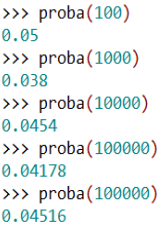 3) a)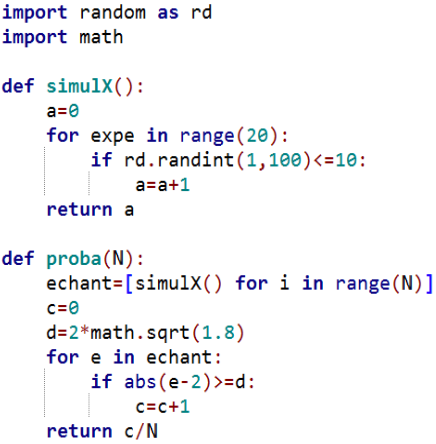     b) On constate qu’un écart à  supérieur à  est de probabilité souvent inférieure 0,05 (0,038 ; 0,0454 ; 0,04178 ; 0,04516) alors que l’inégalité de Bienaymé-Tchebychev nous donne pour cette même probabilité une majoration par 0,25. L’inégalité est donc loin d’être optimale.VIII. Inégalité de concentration Propriété : Soit la variable aléatoire moyenne  d’un échantillon de taille  de la variable aléatoire . Pour tout réel strictement positif , on a :Méthode : Appliquer l’inégalité de concentration pour déterminer la taille d’un échantillon Vidéo https://youtu.be/7Nk9U-zwWOA Soit une variable aléatoire qui suit la loi de Bernoulli de paramètre 0,2. On considère un échantillon de  variables aléatoires suivant la loi de .On appelle  la variable aléatoire moyenne associée à cet échantillon. Déterminer la taille  de l’échantillon tel que la probabilité que la moyenne  appartienne à l’intervalle  soit supérieure à 0,95.On cherche à calculer  tel que Dans l’idée d’appliquer l’inégalité de concentration, on fait apparaitre l’espérance de  dans l’inégalité.Or, Ainsi, on cherche  tel que :                                      Soit :                          Soit encore : Et donc, en considérant l’évènement contraire :En prenant  dans l’inégalité de concentration, on a :, avec  .Or, On cherche donc un entier  tel que :  Et donc :   Pour , la probabilité que la moyenne  appartienne à l’intervalle  est supérieure à 0,95.IX. Loi des grands nombres Propriété : Soit la variable aléatoire moyenne  d’un échantillon de taille  de la variable aléatoire . Pour tout réel strictement positif , on a :Remarque : La loi des grands nombres traduit le fait que plus la taille de l’échantillon d’une variable aléatoire  est grande, plus l’écart entre la moyenne de cet échantillon et l’espérance de la variable aléatoire  est faible. Méthode : Simuler des valeurs d’une variable aléatoire moyenne dans le but d’observer la loi des grands nombresOn considère la variable aléatoire  qui prend ses valeurs de manière équiprobable parmi les entiers 1 à 5.Et on nomme  la variable aléatoire moyenne d’un échantillon de taille  de la variable aléatoire .a) Simuler 500 valeurs de la variable aléatoire  par une fonction en Python dans le but d’estimer la probabilité .Tester le programme pour des valeurs de  de plus en plus grande.b) Que constate-t-on ?  donc  Ainsi : .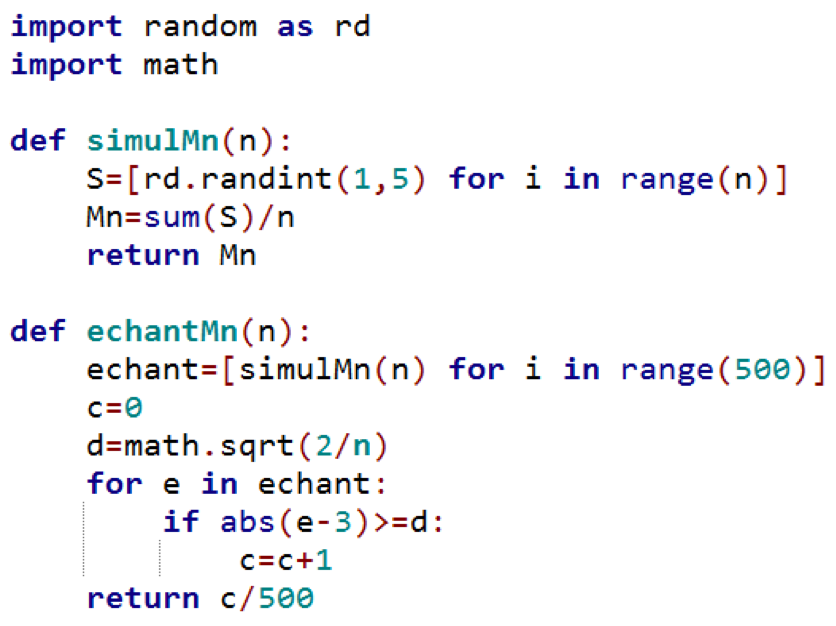 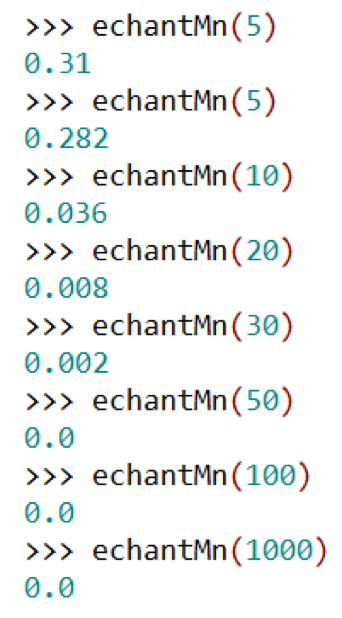 b) Plus la taille de l’échantillon est grande, plus l’écart entre la moyenne de cet échantillon et l’espérance de la variable aléatoire  est faible.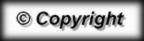 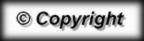 xi–423P(X = xi)xi–1257P(X = xi)xi1,2981,2991,31,3011,302P(X = xi)0,20,10,20,40,1xi–2–1012P(Y = xi)0,20,10,20,40,1–4–3234xi1,2981,2991,31,3011,302P(X = xi)0,20,10,20,40,1yi–2–1012P(Y = yi)0,20,10,20,40,1Valeur de Probabilité de Valeur de Probabilité de Probabilité de Valeur de Probabilité de 00011011–40136